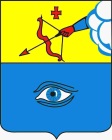 Протокол № 1заседания муниципальной антинаркотической комиссии МО «Город Глазов».Дата проведения: 03.04.2024Присутствуют:Коновалов С.Н., председатель АНКСтанкевич О.В., заместитель Главы Администрации по социальной политике, заместитель председателя комиссииЧлены комиссии:Касимова Е.Л., начальник сектора по делам молодежи и спорту управления культуры, спорта и молодежной политики Администрации города ГлазоваОбухова О.О., начальник управления образования Администрации города ГлазоваНауменко Л.Э., специалист управления культуры, спорта и молодежной политики Администрации города ГлазоваКорепанов Е.С., заместитель начальника полиции МО МВД России «Глазовский»Блинов А.А., заместитель главного врача по медицинской части обособленного подразделения БУЗ УР «РКЦПЗ МЗ УР» г. ГлазоваЛекомцева М.В., директор МБУ «Молодежный центр»Урванцева Т.А., заведующая филиалом казенного учреждения Удмуртской Республики «Республиканский центр социальных выплат» в городе Глазове.Приглашенные:Глазовская межрайонная прокуратура, помощник прокурора Л.С.ПетроваДанилов А.В.. начальник отдела мобилизационной работы Администрации города ГлазоваДанилов С.В., заведующий наркологическим отделением обособленного подразделения БУЗ УР «РКЦПЗ МЗ УР» г. ГлазоваПовестка дня.1.О результатах мониторинга наркоситуации в городе Глазове по итогам 2023 года.2. Об организации работы по реализации на территории города Глазова Стратегии государственной антинаркотической политики Российской Федерации на период до 2030 года.3. Об организации взаимодействия органов местного самоуправления с институтами гражданского общества по противодействию трафаретной рекламе  в сфере незаконного оборота наркотиков.4. О контроле исполнения решений республиканской антинаркотической комиссии.5. Об исполнении решений муниципальной антинаркотической комиссии.I. О результатах мониторинга наркоситуации в городе Глазове по итогам 2023 года (по данным регионального мониторинга).Станкевич О.В., заместитель Главы Администрации по социальной политике, заместитель председателя комиссииКорепанов Е. С., заместитель начальника полиции МО МВД России «Глазовский»Блинов А.А., заместитель главного врача по медицинской части обособленного подразделения БУЗ УР «РКЦПЗ МЗ УР» г. Глазова        Число наркозависимых, проживающих в сельских районах республики и состоящих на диспансерном наблюдении в наркологических кабинетах (отделениях) медицинских организаций Минздрава Удмуртии возросло незначительно (+3,3%) по сравнению с 2022 годом и составило 250 человек (АППГ – 242).               Отмечается  рост числа зарегистрированных больных наркоманией в городах   Ижевск  +6,0% (2115  чел.); Глазов  +14% (176 чел. ).На конец отчетного периода  в городах Удмуртской республики зарегистрировано 2199   лиц (152,4 на 100 тыс.нас.), допускающих пагубное употребление наркотиков, что  на 4,1% ниже показателей предыдущего года (АППГ 2360 чел. – 158,9 на 100 тыс.нас.).            Число городских жителей, состоящих под наблюдением в связи с пагубным употреблением наркотиков составило 1905 человек, что на  5,8% меньше по сравнению с 2022 годом.      (АППГ 2023 чел.)  Отмечается снижение  данного показателя во всех городах, за исключением гор. Воткинск (+6%).        Число лиц, зарегистрированных с диагнозом «наркомания»,  «потребление наркотических средств с вредными последствиями» по состоянию на 31.12.2023 г. (в сравнении с АППГ)             В 2023 году впервые взято под наблюдение 118 лиц с синдромом зависимости от наркотиков. Первичная заболеваемость наркоманией составила 8,2 на 100 тысяч населения, снизившись по сравнению с предыдущим годом на 35,4% (АППГ 189 чел. – 12,7 на 100 тыс.нас.). При анализе показателя впервые в жизни взятых на диспансерное наблюдение наркозависимых, в целом отмечается значительное  снижение данного показателя как в сельских районах  (-44%) так и  в городах республики (-36 %).             В 2023 году в наркологических учреждениях (отделениях) городов республики впервые взято под наблюдение 104 наркозависимых, что на 36,6% меньше по сравнению с 2022 годом (АППГ 164).   Снижение первичной заболеваемости наркоманией  отмечается во всех городах: гор.Ижевск -22,4% (82 чел.); Сарапул  -69,8% (5 чел.); Воткинск -68,7% (5 чел.); Глазов -47,4% (8 чел.); Можга -14,7% (4 чел.).      Число лиц, с  впервые в жизни установленным диагнозом «наркомания»,  «потребление наркотических средств с вредными последствиями»         По данным Роспотребнадзора по Удмуртской Республике в 2023 году зарегистрировано 25 случаев отравления наркотическими веществами, что ниже показателя 2022г. на 19,5% (2022г. - 31 случай). Из них смертельных отравлений — 9, это на 30,8% ниже, чем в предыдущем году.Основное число отравлений наркотическими веществами произошло во взрослой возрастной группе — 23 случая. Среди детского населения зарегистрировано 2 случая отравлений наркотическими веществами: 1 случай острого отравления наркотическими средствами  (каннабисом) подростка 17 лет (Ижевск) и 1 случай острого отравления неуточненными наркотиками несовершеннолетнего 14 лет (Кизнер) (АППГ -3).             Наибольшое количество отравлений наркотиками зарегистрировано в г. Ижевске — 19 случаев, из них 6 закончились летальным исходом. 1 случай отравления зафиксирован в городе Воткинск. В районах Удмуртии произошло 5 отравлений: 2 в Завьяловском районе и по 1 случаю в Игринском, Кезском, Кизнерском районах. Среди перечисленных отравлений закончились смертью пострадавших: 1 — в Завьяловском районе и случаи, произошедшие в Игринском и Кезском районах.       Распространенность наркологических расстройств среди несовершеннолетних, в Удмуртской Республике. На 01.01.2024  года  состоит на диспансерном наблюдении 279  несовершеннолетних с наркологическими расстройствами, что  на 28,1 % меньше по  сравнению с АППГ (388 чел.).  Больные  наркоманией  несовершеннолетние зарегистрированы в   городах:  Ижевск  - 4 чел.  (АППГ 7);  Сарапул  -2 чел. (АППГ 2); Воткинск -1 (АППГ 4), Завьяловский р-н 1 чел. (АППГ 0).На диспансерном наблюдении состоит 43 несовершеннолетних, допускающих пагубное потребление наркотиков, что составляет 13,2 на 100тыс.детского населения Снижение числа несовершеннолетних зарегистрированных с пагубным употреблением наркотиков  в 2023 году  составило 21 %  (АППГ 56 чел. – 16,7 на 100 тыс.).          В отчетном году несовершеннолетние, допускающие пагубное употребление наркотиков,  состоят по наблюдением наркологов:    в Балезинском р-не 1 чел (АППГ 3), Завьяловском р-не 1 чел. (АППГ 2); Кизнерском р-не 2 чел. (АППГ 0); гор. Сарапул 6 чел (АППГ 12); Воткинск 8  чел. (АППГ 11); Глазов 2 чел. (АППГ 2), Ижевск 23 чел. (АППГ 24)              Число детей (0-17 лет), зарегистрированных с диагнозом «наркомания»,  «потребление наркотических средств с вредными последствиями»          В 2023  году впервые в жизни установлен  диагноз «наркомания»  1 несовершеннолетнему жителю гор. Ижевска.  Первичная заболеваемость наркоманией несовершеннолетних составила 0,3 на 100 тыс. детского населения, снизившись по сравнению с предыдущим годом в 3 раза (АППГ 3 чел. 0,9 на 100 тыс.детского нас.)            20  несовершеннолетним впервые в 2023 году установлен диагноз  «пагубное употребление наркотиков, что составляет 6,1 на 100 тыс. детского населения и на 26,5% ниже показателей 2022 года (АППГ 28 чел – 8,3 на 100 тыс. детского населения).             Впервые в жизни выявлены несовершеннолетние, допускающие пагубное употребление наркотиков в Кизнерском р-не 2 чел. (АППГ 0)             Отмечается снижение показателя в Завьяловском р-не -  1 чел. (АППГ 2), гор.Сарапул 0 чел. (АППГ 3); гор.Можга – 0 чел. (АППГ 2); гор.Глазов 1 чел. (АППГ 2);          Число детей (0-17 лет), зарегистрированных с  впервые в жизни установленным диагнозом «наркомания»,  «потребление наркотических средств с вредными последствиями»        По данным ФБУЗ «Центр гигиены и эпидемиологии УР»  (информация предоставлена в рамках Соглашения о взаимодействии) за 12  месяцев 2023 года  поступило 1 экстренное извещение о случае острого отравления наркотическими средствами  (каннабисом) подростка 17 лет (Ижевск) и 1 случай острого отравления неуточненными наркотиками несовершеннолетнего 14 лет (Кизнер) (АППГ -3).   Смертельных отравлений несовершеннолетних  наркотическими средствами и психотропными веществами в 2023 году не зарегистрировано.         В 2023 году по данным основных показателей мониторинга ситуация в городе Глазове оценивается как нейтральная.Решение.Информацию принять к сведению. Отметить положительную динамику оценки наркоситуации на территории города. В соответствии с Дорожной картой УР на 2024 год по исполнению межведомственного комплексного плана по реализации Стратегии государственной антинаркотической политики Российской Федерации на период до 2030 года   на территории Удмуртской Республики осуществлять ежеквартально анализ наркоситуации на территории города Глазова с анализом эффективности проводимых мероприятий. Отв.- О.В.Станкевич Управлению образования и МБУ «Молодежный центр» провести в сентябре 2024 года масштабное анкетирование старшеклассников, студентов СПО по вопросам профилактики противоправного поведения, в том числе профилактики потребления наркотических веществ. Срок – до 01.10.2024 года, отв. Обухова О.О., Лекомцева М.В.II. Об организации работы по реализации на территории города Глазова Стратегии государственной антинаркотической политики Российской Федерации на период до 2030 года.Cтанкевич О.В., заместитель Главы Администрации по социальной политике, заместитель председателя комиссии. Координационная работа муниципальной антинаркотической комиссии строится в соответствии с Межведомственным  комплексным  планом по реализации Стратегии государственной антинаркотической политики Муниципального образования «Город Глазов». В представленном отчете о работе комиссии за 2024 год дан полный анализ деятельности, в котором можно выделить ряд особых решений:1.	Системный анализ данных регионального мониторинга. На протяжении нескольких лет данные анализируются с погружением до первоначальных данных, до формул, определяющих данные мониторинга, что позволяет видеть точки влияния на ситуацию и транслировать ее субъектам профилактики. Работа была несколько осложнена сменой методики расчета данных в мониторинге с 2021 года. В результате, хотя общая оценка по городу пока не изменилась, по отдельным параметрам удалось добиться положительной динамики. Кроме того, комиссия делает сравнительный анализ с другими городами, что позволяет обмениваться точечными практиками по достижению результатов.2.	В течение второго полугодия 2023 года вопрос о трафаретной рекламе рассматривался совместно с комиссией по образованию, культуре, молодежной политике, спорту и науке Глазовской городской Думы. На протяжении трех заседаний комиссии были обсуждены вопросы эффективности работы региональной системы, работа по выявлению надписей волонтерами, по их уничтожению. В результате обсуждения с управляющими компаниями приято решение рекомендовать УК вносить в договоры с многоквартирными домами пункты об уничтожении надписей.3.	Координация профилактической работы учреждений среднего профессионального образования и МБУ «Молодежный центр», финансирование волонтерского конкурса в рамках муниципальной программы помогает усилить работу учреждений СПО. Как один из результатов, отмечен положительный опыт на региональной комиссии  воспитательной работы Глазовского аграрно-промышленного техникума. 4.	Самое крупное мероприятие для молодежи, позволяющее привлечь внимание в летний период к событиям в городе и разнообразить досуг молодежи, фестиваль уличных субкультур  «GlazovStreetFest» (ранее частично финансировался из муниципальной программы)  вошел в число победителей премии «Признание» и в событийный календарь Удмуртской Республики.             Межведомственный комплексный  план по реализации Стратегии государственной антинаркотической политики Муниципального образования «Город Глазов» в 2024 году считаю возможным скорректировать в соответствии с региональной «Дорожной картой» реализации стратегии на 2024 год.             Решение.С учетом основных положений Дорожной карты внести необходимые изменения в Межведомственного комплексного плана по реализации Стратегии государственной антинаркотической политики Муниципального образования «Город Глазов» в 2024 году.Срок – до 15 апреля 2024 года, отв. Касимова Екатерина ЛеонидовнаРассмотреть на заседании АНК комиссии вопрос о взаимодействии медицинских учреждений в рамках ежегодной диспансеризации обучающихся. Срок – май 2024 года, отв. О.В. СтанкевичЗаслушать на заседании муниципальной АНК в течение года информацию субъектов профилактики об исполнении основных направлений реализации Межведомственного комплексного плана в пределах компетенции:2 квартал – Глазовская межрайонная больница, МСЧ №413 квартал – УФСИН и судебные приставы4 квартал – учреждения соцзащитыIII. Об организации взаимодействия органов местного самоуправления с институтами гражданского общества по противодействию трафаретной рекламе  в сфере незаконного оборота наркотиков.Данилов А.В., начальник отдела мобилизационной работы Администрации города ГлазоваЛекомцева М.В., директор МБУ «Молодежный центр»            В рамках муниципального программы «Комплексные меры противодействия немедицинскому потреблению наркотических средств» в период с января по март 2024 года проведено Антинаркотическое мероприятие по выявлению надписей, содержащих рекламу наркотических средств «Патруль нарКОТ» (https://vk.com/mcglazov?w=wall-93714513_18006). Добровольцы города искали надписи на фасадах зданий и иных сооружений надписи пронаркотического содержания и составляли реестр для последующего их устранения коммунальными службами города. Волонтеры, в числе которых были студенты АПОУ УР "Глазовский аграрно-промышленный техникум", а также учащиеся МБОУ "СОШ №13" и МБОУ "Физико-математический лицей", помогали в течение нескольких дней, обследуя фасады зданий, заборы, мосты и другие городские сооружения. За данный промежуток времени было привлечено 25 волонтеров и найдено более 70 надписей. Добровольцы, нашедшие наибольшее количество надписей, награждаются памятным подарком.Цель мероприятия – выявление надписей наркотического содержания на территории города Глазова.Задачи:- формирование негативного отношения к наркотическим и психотропным веществам;- развитие антинаркотического волонтерского движения;- пресечение пропаганды употребления ПАВ.Также в течение 2024 года запланирована ежеквартальная работа волонтерских групп в рамках антинаркотического мероприятия по закрашиванию надписей в сотрудничестве с МУП «ЖКУ». С мая по сентябрь 2024 года предусмотрено участие добровольцев не только в выявлении надписей, содержащих рекламу наркотических средств, но и их устранение (закрашивание). Для устранения надписей в 2023 году было трудоустроено 2 подростка, 2024 году письма в организации направлены. Вопрос решается.План  мероприятий в целях профилактики ВИЧ/СПИД, наркомании, употребления ПАВ на апрель-декабрь 2024 г.2023 годВолонтеры Глазова за здоровый образ жизни!На протяжении 2023 года волонетрским сообществом города Глазова проводилась работа по поиску и устранению надписей пронаркотического содержанияБыла проведена акция «Классики на заборах», суть которой не только в поиске надписей, но и в их устранении. Вместо них на улицах города появлялись цитаты классиков русской литературы посредством наклеивания на надписи табличек или закрашивания трафаретами с цитатами.Также в рамках Акции рабочие группы заклеивали надписи, содержащие информацию о продаже наркотических средств и психотропных веществ на домах - путем крепления бумажных ламинированных табличек, содержащих QR-код на республиканский проект «Единая цифровая антинаркотическая система», двусторонней клейкой лентойТакже весь год в рамках Акции «Волонтеры за ЗОЖ» добровольцы составляли реестр найденных надписей для последующего их устранения коммунальными службами города.За все время проведения акций было найдено и устранено более 400 надписей!27,28 марта - Мероприятия по выявлению надписей содержащих рекламу наркотиков «Волонтеры за ЗОЖ», 10 волонтеров20 июня - Акция «Классики на заборе» в рамках Антинаркотического месячника, 10 волонтеров5 июля - Антинаркотическое мероприятие по выявлению надписей, содержащих рекламу наркотических средств «Волонтеры за ЗОЖ», 10 чел.25 августа - Антинаркотическое мероприятие по выявлению надписей, содержащих рекламу наркотических средств «Волонтеры за ЗОЖ», 8 чел.23 сентября - Классики на заборах – закрашивание надписей содержащих рекламу наркотиков, 6 волонтёров19-25 октября Акции «Волонтеры за ЗОЖ», 50 чел.Решение.Рекомендовать отделу полиции продолжить проведение обучающих заняти по разъяснению законодательства в сфере незаконной рекламы и пропаганды наркотических средств и психотропных веществ с представителями УК, товариществ собственников жилья, старшими по домам. Срок – постоянно, отв. Зыков Е.В.МБУ «Молодежный центр» продолжить работу по реализации проектов по ликвидации трафаретной рекламы. Срок-постоянно, отв. – Лекомцева М.В.Рекомендовать депутатам Глазовской городской Думы, руководителям Администрации города и структурных подразделений администрации в ходе личных встреч, с использованием СМИ проводить разъяснительную работу с собственниками зданий и сооружений о необходимости оснащения объектов и территорий камерами видеонаблюдения. Срок – постоянно, отв. – Волков И.А., Станкевич О.В., Шейко Е.Ю.Продолжить силами волонтеров, общественных организаций рейдовые мероприятия в рамках проекта «Единая цифровая антинаркотическая система». Срок-постоянно, отв. – Лекомцева М.В.       IV. О контроле исполнения решений республиканской антинаркотической комиссии.Неисполненных решений протокола № 64 республиканской антинаркотической комиссии нет.       V. Об исполнении решений муниципальной антинаркотической комиссии.            Неисполненных решений муниципальной комиссии (протокол №4 от 27.12.2023 года)    нет.Председатель комиссии                                                                                                     С.Н.КоноваловАдминистрация муниципального образования «Городской округ «Город Глазов» Удмуртской Республики»(Администрация города Глазова)Динамо ул., д. 6, г. Глазов, Удмуртская Республика, 427620,тел. (341-41) 2-13-00, тел/факс (341-41) 2-55-76,e-mail: omsu@glazov.udmr.ruОКПО 04049641, ОГРН 1021801092170,ИНН/КПП 1829007602/183701001«Удмурт Элькунысь«Глазкар» кар округ» муниципал кылдытэтлэн Администрациез(Глазкарлэн Администрациез)Динамо ур., 6-тӥ юрт, Глазкар к., Удмурт Элькун, 427620,тел. (341-41) 2-13-00, тел/факс (341-41) 2-55-76,e-mail: omsu@glazov.udmr.ruОКПО 04049641, ОГРН 1021801092170,ИНН/КПП 1829007602/183701001МО УРнаркоманиянаркоманиянаркоманиянаркоманияпагубное потребление наркотиковпагубное потребление наркотиковпагубное потребление наркотиковпагубное потребление наркотиковМО УР2023 2023 202220222023202320222022г. Ижевск2115340,82074321,51404226.21471227,9г. Сарапул155171,7159170,3188208,3216231,3г. Воткинск152157,2159165,4145150,0136141,5г. Глазов176202,3162177,5133152,9161176,4г. Можга6391,56893,13550,83953,4УР2911201,82864192,92199152,42360158,9МО УРнаркоманиянаркоманиянаркоманиянаркоманияПагубное потребление наркотиковПагубное потребление наркотиковПагубное потребление наркотиковПагубное потребление наркотиковМО УР20232023202220222023202320222022МО УРабсолотносабсолотносабсолотносабсолотносг. Ижевск8213,211017,018529,821232,8г. Сарапул55,51718,24044,34548,2г. Воткинск55,21616,63334,11919,8г. Глазов89,21617,51011,51617,5г. Можга45,856,857,379,6УР1188,218912,733723,438125,7наркоманиянаркоманиянаркоманиянаркоманияпагубное потребление наркотиковпагубное потребление наркотиковпагубное потребление наркотиковпагубное потребление наркотиков202320232022 2022 2023202320222022абсолотносабсолотносабсолотносабсолотносг. Ижевск42,974,92316,82416,8г. Сарапул211,8210,0635,41260,2г. Воткинск14,6417,9837,11149,3г. Глазов15,5211,2210,9г. Можга15,7211,5УР82,5164,84313,25616,7наркоманиянаркоманиянаркоманиянаркоманияпагубное потребление наркотиковпагубное потребление наркотиковпагубное потребление наркотиковпагубное потребление наркотиков20232023202220222023202320222022абсолотносабсолотносабсолотносабсолотносг. Ижевск10,710,7128,8128,4г. Сарапул315,0г. Воткинск418,5417,9г. Глазов15,415,6210,9г. Можга211,5УР10,330,9206,1288,3№ п/пДатаНаименование мероприятия, ответственныеВремя иместо проведения1апрель-майсентябрь-ноябрьАкция «Твой выбор» для детей, состоящих на различных видах профилактического учетаответственный Ельцова Е.В.МБУ «Молодежный центр»2апрельИнтерактив «Где здоровье, там и я».Приуроченный к Всемирному дню здоровья.ответственный Светлакова Е.В.МБУ «Молодежный центр»3апрельПроведение флэш-моба «Жизнь это свет, наркотикам НЕТ».ответственный Федотова Е.И.МБУ «Молодежный центр»4апрель-октябрьАкция по ликвидации надписей, содержащих рекламу наркотических средств «Патруль нарКОТ»ответственный Марчик М.П.МБУ «Молодежный центр»5майМероприятие «Помощь близко» посвященное  Международному дню детского телефона доверия.ответственный Светлакова Е.В.МБУ «Молодежный центр»6июньАнтинаркотический месячник посвященный Международному дню борьбы с наркоманией и незаконным оборотом наркотиков.ответственный Светлакова Е.В.МБУ «Молодежный центр»7августПрофилактическая декада «Управляй жизнью»ответственный Семакина Е.Н.МБУ «Молодежный центр»8сентябрьАкция «В ритме сердца» посвящённая Всемирному дню сердца.ответственный Светлакова Е.В.МБУ «Молодежный центр»9сентябрьТуристический слет, посвященный Всемирному дню туризма.ответственный Федотова Е.И.МБУ «Молодежный центр»10сентябрьИгра – викторина «Жить здорово»ответственный Светлакова Е.В.МБУ «Молодежный центр»11сентябрьГородская акция «Мы выбираем жизнь» по профилактике наркомании в молодежной среде.ответственный Светлакова Е.В.МБУ «Молодежный центр»12Октябрь-ноябрьПрофилактическая смена «Доверие»ответственный Ельцова Е.В.МБУ «Молодежный центр»13ноябрьВикторина «Без дыма» в рамках  Международного дня отказа от курения.ответственный Светлакова Е.В.МБУ «Молодежный центр»14ноябрьКонкурс антинаркотической социальной рекламы, посвященный Международному дню борьбы со злоупотреблением наркотическими средствами и их незаконным оборотом «Котики против наркотиков»ответственный Светлакова Е.В.МБУ «Молодежный центр»15апрель-декабрьИгра-викторина «Будь здоров» направленная на популяризацию ЗОЖответственный Светлакова Е.В.МБУ «Молодежный центр»16апрель-декабрьИнтеллектуальная игра «Все о зависимостях»ответственный Светлакова Е.В.МБУ «Молодежный центр»